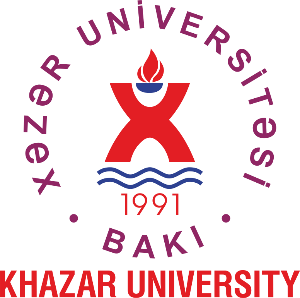 Application for Admission2019-2020 Academic YearBachelor ProgramsAdmissionKhazar University accepts applications only in one round in an application year. It is in your interest that your application with the accompanied materials is registered before the deadline:Deadline: 17:00 (5:00 PM) Baku time on Sunday, April 15, 2019DirectionsPlease read these directions very carefully. Failure to follow the guidelines below may result in the withdrawal of your application from the selection process.Clearly type or print (in ink) all the requested information in English. All sections of the Application Form must be completed. All documents issued in another language must be translated into English by either an official translation service or your university/college.Completed Application Form could be sent to the International Affairs Office by email/post or delivered in person to the University no later than the deadline. Applicants are encouraged to apply via email. When applying via email: Indicate your full name and school applied to in the subject line;Send your Application Form and all required documents in PDF format (JPG, GIF, etc. file formats will not be accepted);Label/title all attachments properly (for example, Your Full Name_CV, Reference letter_1, etc.)Admission RequirementsAll applicants are required to submit the following:Bachelor Application for Admission FormSecondary School CertificateAcademic Transcripts of RecordsStatement of PurposeCurriculum Vitae (CV) or ResumeMedical Examination CertificateCopy of International PassportOptional:Standardized English language test scores (valid TOEFL/IELTS scores: expired scores are not accepted)Certificates proving extracurricular activitiesAcademic Programs – Academic Year of 2019-2020Please indicate the academic program to which you are applying. If you are applying to more than one program, please list them in order of preference in the corresponding boxes.                                                                                                                                                                                                                                                                                                                                                                                                                                                                                                                                                                                                                                                                                                                                                                                                                                                                                Personal DataFirst name ______________________________ Surname ____________________________________Gender	  Male	 FemaleMarital status	 Single		 Married		 Divorced  Permanent address ______________________________________________________________________ _______________________________________________________________________________________ Current address _______________________________________________________________________________________________________________________________________________________________Home telephone ___________________ Business telephone ________________________		      country and city codes				country and city codesFax _____________________________ Email ____________________________________Skype ____________________________________Date of birth ______________________ Citizenship _______________________________			Day/month/year							International Passport Number ________________ Passport Expiration Date _________________                                                                                                                                                                      Day/month/yearAcademic BackgroundIndicate all academic institutions (including study abroad programs) you have attended or are currently attending with the most recent listed first.Professional ExperiencePlease begin with the most recent and add fields if necessaryExtracurricular ActivitiesPlease list extracurricular activities in the last 3 years. Please type below or attach as a separate file.Certificates, diplomas proving extracurricular activities could also be attached (optional).LanguagesYour native language __________________________________________________Other languages you speak, read or write (please categorize as "excellent,", "good," and "poor")Personal Statement (max 500 words)Your personal statement should address your academic interests and objectives, professional experience and future goals. Please type below or attach as a separate file.Tuition The annual tuition fee for all programs is USD 5000. The tuition does not include accommodation or living expenses. Khazar University reserves the right to change the tuition fees from year to year. ***Important Information*** Before starting his/her studies at Khazar University, an international student must pay at least one year’s tuition fee. Tuition Fee Refund PolicyThe paid tuition fee is refundable if:The accepted student has changed his/her mind about studying before arriving in Azerbaijan. In this case the tuition fee will be refunded excluding the 20% of the payment amount.The paid tuition fee is NOT refundable if:The accepted student has changed his/her mind about studying after arriving in Azerbaijan. ScholarshipKhazar University provides a limited number of merit- and need-based scholarships for applicants of every country. Khazar University Merit Scholarships cover 75%, 50%, or 25% of the tuition fees depending on the academic performance of the applicant.If you want to apply for the scholarship, please tick the appropriate box below, download the Scholarship Application Form from the International Affairs Office website, fill it in and submit it along with the full application package. Are you applying for Scholarship:    Yes  			No  How did you hear about Khazar University? Friend  Current student Alumna/alumnus Web search Social platforms (Facebook, Twitter, Instagram) (please specify) ________________ Agency/agents (please specify) ___________________________________________ Other (please specify) __________________________________________________Bachelor Submission ChecklistPlease check the list below to make sure you have all required documents along with your application and put tick if they are in place.Required:Bachelor Application for Admission FormSecondary School CertificateAcademic Transcripts of RecordsStatement of PurposeCurriculum Vitae (CV) or ResumeMedical Examination CertificateCopy of International PassportIf all of the above are ticked, your application is complete and ready to be submitted. The following two documents are optional: Standardized English Language Test Scores (valid TOEFL/IELTS scores) - optionalCertificates Proving Extracurricular ActivitiesCompleted Application Form along with all the required documents should be sent to the International Affairs Office by email or post NO LATER than 17:00 (5:00 PM) Baku time on Monday, April 15, 2019.Electronic submissions are highly encouraged.I understand that this application is for admission only for the term indicated. I agree that I am bound by the University’s regulations concerning the application deadline and admission requirements.I certify that this information is complete and accurate. I understand that making false or fraudulent statements within this application will result in disqualification of application, denial of admission and invalidation of credit or degrees earned. 

If admitted, I agree to abide by the policies of Khazar University. Should any information change prior to my entry into the University, I will notify the International Affairs Office. I understand and accept the tuition fee policy of the University. Yes, I understand and agree to the terms listed above. Date:  _______________________ 			        Signature:  _______________________ 	SCHOOL OF ENGINEERING AND APPLIED SCIENCESSCHOOL OF ENGINEERING AND APPLIED SCIENCESOrder of Preference BS in Computer Science BS in Computer Science BS in Computer Engineering BS in Computer Engineering BS in Petroleum Engineering	 BS in Petroleum Engineering	 BS in Chemical Engineering	 BS in Chemical Engineering	 BS in Mechanical Engineering	 BS in Mechanical Engineering	 BS in Civil Engineering BS in Architecture	 BS in Civil Engineering BS in Architecture	SCHOOL OF HUMANITIES AND SOCIAL SCIENCESSCHOOL OF HUMANITIES AND SOCIAL SCIENCESSCHOOL OF HUMANITIES AND SOCIAL SCIENCES  BA in Political Science   BA in Political Science   BA in International Relations   BA in International Relations   BA in Area Studies (European Studies)  BA in Area Studies (European Studies)  BA in Philology: English Language and Literature  BA in Philology: English Language and LiteratureSCHOOL OF ECONOMICS AND MANAGEMENTSCHOOL OF ECONOMICS AND MANAGEMENTSCHOOL OF ECONOMICS AND MANAGEMENT BBA (General) BBA (General) BBA in Management BBA in Management BBA in Marketing BBA in Marketing BS in Economics BS in Economics BBA in Finance BBA in Finance BBA in Accounting and Audit BBA in Accounting and Audit BBA in Tourism and Hotel Management BBA in Tourism and Hotel ManagementSCHOOL OF EDUCATIONSCHOOL OF EDUCATIONSCHOOL OF EDUCATION BA in English Language Teaching  BA in Elementary Education BA in English Language Teaching  BA in Elementary EducationInstitutions(city, state/country)DatesattendedDiplomas,certificates, degreesField of studyEmployer/InstitutionPeriod of Employment PositionDutiesLanguageReadingSpeakingWritingEmail:Post:international@khazar.org(all required documents referred to in “Admission Requirements” of this application form should be scanned and attached)            Khazar UniversityInternational Affairs Office41 Mehseti Street,Baku, AZ1096, Azerbaijan